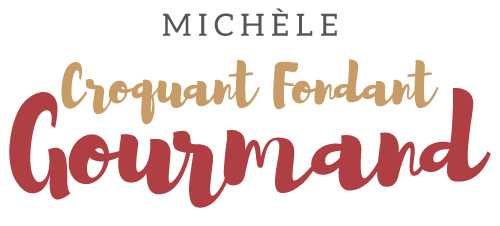 Amaretti à la crème de marron  Pour 40 Amaretti à la crème de marron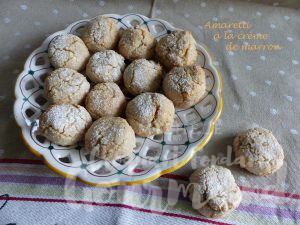 - 280 g d'amandes en poudre
- 140 g de sucre glace + 3 càs
- 3 blancs d'œufs
- 160 g de crème de marronLa plaque du four tapissée de papier cuisson
Préchauffage du four à 170°C 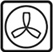 Mélanger dans un saladier la poudre d'amande et les 140 g de sucre glace.
Ajouter les blancs d'œufs et mélanger.
Ajouter la crème de marron et mélanger pour obtenir une pâte homogène.
Couvrir le saladier d'un film plastique et mettre au réfrigérateur
pendant au-moins une heure pour laisser la pâte se raffermir.
Mettre les 3 cuillerées à soupe de sucre glace dans une assiette.
Prélever des boules de pâte de la grosseur d'une noix avec les mains humides.
Rouler les biscuits dans le sucre glace.
Les poser sur la plaque en les aplatissant un peu.
Inutile de trop les espacer car ils ne s'étalent pas à la cuisson.
Enfourner pour une quinzaine de minutes en surveillant, ils ne doivent pas trop cuire :
L'extérieur doit être dur, mais le centre doit rester moelleux.
Faire glisser la feuille sur le plan de cuisson et laisser refroidir.
Les ranger dans une boîte en métal.